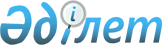 О повышении базовых ставок земельного налога и ставок единого земельного налога на неиспользуемые земли сельскохозяйственного назначения по Алакольскому району
					
			Утративший силу
			
			
		
					Решение Алакольского районного маслихата Алматинской области от 29 апреля 2016 года № 3-7. Зарегистрировано Департаментом юстиции Алматинской области 27 мая 2016 года № 3856. Утратило силу решением Алакольского районного маслихата Алматинской области от 25 июня 2018 года № 35-2
      Утратило силу решением Алакольского районного маслихата Алматинской области от 25.06.2018 № 35-2 (вводится в действие по истечении десяти календарных дней после дня его первого официального опубликования).

      В соответствии с пунктом 5 статьи 386, пунктом 1 статьи 444 Кодекса Республики Казахстан 10 декабря 2008 года "О налогах и других обязательных платежах в бюджет (Налоговый кодекс)", статьей 6 Закона Республики Казахстан от 23 января 2001 года "О местном государственном управлении и самоуправлении в Республике Казахстан", Алакольский районный маслихат РЕШИЛ:

      1. Повысить базовые ставки земельного налога и ставки единого земельного налога в десять раз на неиспользуемые в соответствии с земельным законодательством Республики Казахстан земли сельскохозяйственного назначения по Алакольскому району.

      2. Возложить на руководителя аппарата районного маслихата О. Ахметкалиева опубликование настоящего решения после государственной регистрации в органах юстиции в официальных и периодических печатных изданиях, а также на интернет-ресурсе определяемом Правительством Республики Казахстан и на интернет-ресурсе районного маслихата.

      3. Контроль за исполнением настоящего решения возложить на постоянную комиссию Алакольского районного маслихата "По развитию индустрально-инновационной и энергетической инфраструктуры, вопросам экологии, сельского хозяйства".

      4. Настоящее решение вступает в силу со дня государственной регистрации в органах юстиции и вводится в действие по истечении десяти календарных дней после дня его первого официального опубликования.
					© 2012. РГП на ПХВ «Институт законодательства и правовой информации Республики Казахстан» Министерства юстиции Республики Казахстан
				
      Председатель сессии

      районного маслихата

К. Кокебаев

      Секретарь районного

      маслихата

С. Жабжанов
